Publicado en Madrid el 22/07/2024 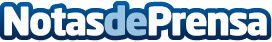 El 37% de los empresarios españoles incorporará Inteligencia Artificial Generativa este añoOperaciones, relación con el cliente y Marketing, áreas en las que se aplicará la IA Generativa. Digital 1to1 Winter tendrá lugar en Alicante el 10 y 11 de octubre en el hotel Tai Garden. Los asistentes conocerán las últimas soluciones digitales en áreas como logística, pagos, CRO, publicidad, entre otrasDatos de contacto:AxicomAxicom91  661 17 37   Nota de prensa publicada en: https://www.notasdeprensa.es/el-37-de-los-empresarios-espanoles-incorporara Categorias: Inteligencia Artificial y Robótica Marketing Madrid Valencia Emprendedores Eventos Software Innovación Tecnológica http://www.notasdeprensa.es